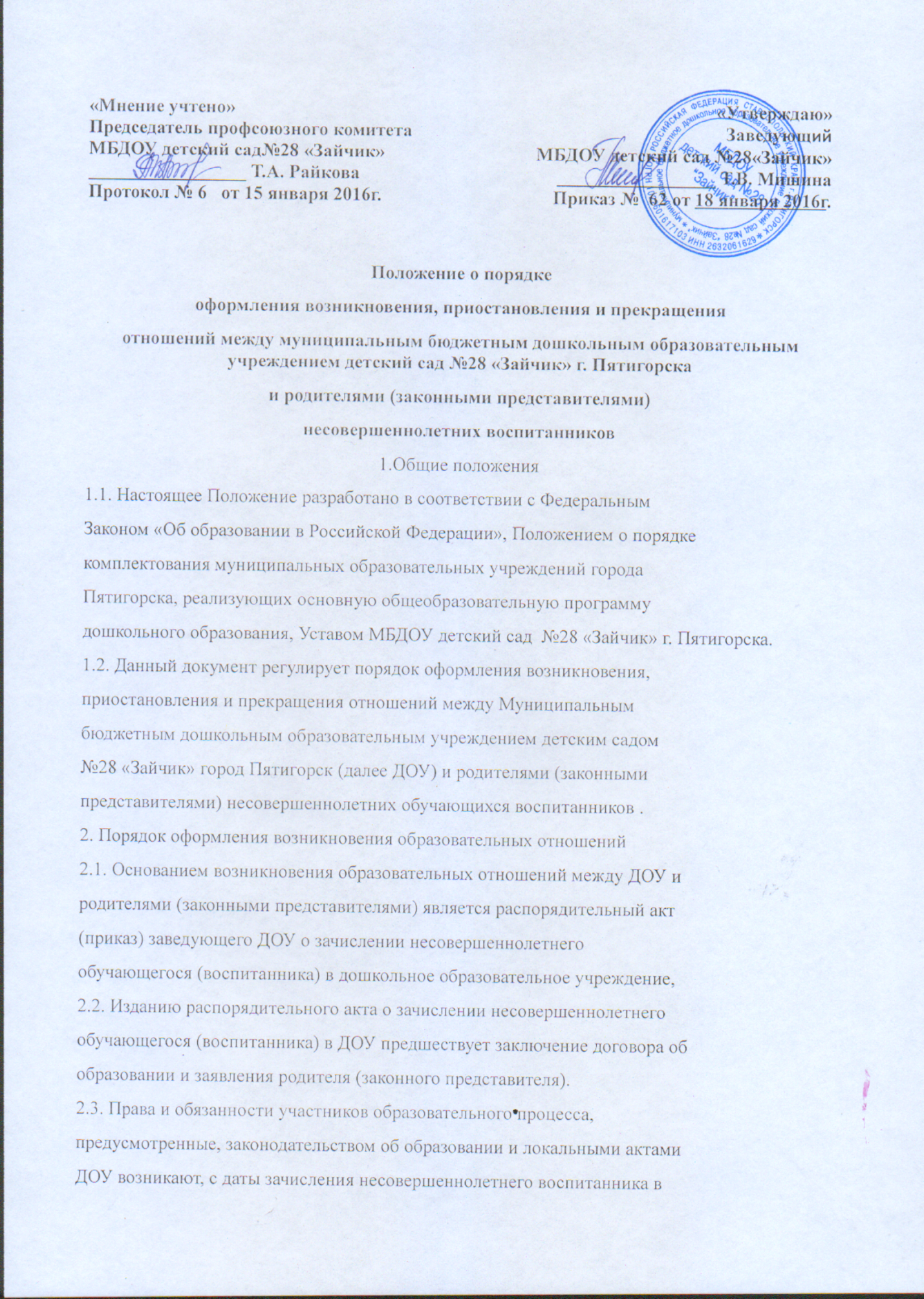 Положение о порядкеоформления возникновения, приостановления и прекращенияотношений между муниципальным бюджетным дошкольным образовательным учреждением детский сад №28«Зайчик» г. Пятигорскаи родителями (законными представителями)несовершеннолетних воспитанников1.Общие положения1.1. Настоящее Положение разработано в соответствии с ФедеральнымЗаконом «Об образовании в Российской Федерации», Положением о порядкекомплектования муниципальных образовательных учреждений городаПятигорска, реализующих основную общеобразовательную программудошкольного образования, Уставом МБДОУ детский сад №28 «Зайчик» г. Пятигорска.1.2. Данный документ регулирует порядок оформления возникновения,приостановления и прекращения отношений между Муниципальнымбюджетным дошкольным образовательным учреждением детским садом№28 «Зайчик» город Пятигорск (далее ДОУ) и родителями (законнымипредставителями) несовершеннолетних обучающихся воспитанников .2. Порядок оформления возникновения образовательных отношений2.1. Основанием возникновения образовательных отношений между ДОУ иродителями (законными представителями) является распорядительный акт(приказ) заведующего ДОУ о зачислении несовершеннолетнегообучающегося (воспитанника) в дошкольное образовательное учреждение,2.2. Изданию распорядительного акта о зачислении несовершеннолетнегообучающегося (воспитанника) в ДОУ предшествует заключение договора обобразовании и заявления родителя (законного представителя).2.3. Права и обязанности участников образовательного процесса,предусмотренные, законодательством об образовании и локальными актамиДОУ возникают, с даты зачисления несовершеннолетнего воспитанника вдошкольное образовательное учреждение.2.4. Отношение между ДОУ, осуществляющим образовательнуюдеятельность и родителями (законными представителями) регулируютсядоговором. Договор заключается в простой письменной форме между ДОУ, влице заведующего и родителями (законными представителями)несовершеннолетнего воспитанника.3. Порядок приостановления и прекращения образовательныхотношений3.1 За воспитанником ДОУ сохраняется место:· в случае болезни;· по заявлениям родителей (законных представителей) на время прохождениясанаторно-курортного лечения, карантина;· по заявлениям родителей (законных представителей) на время очередныхотпусков родителей (законных представителей).3.2. Родители (законные представители) несовершеннолетнего воспитанника,для сохранения места в ДОУ должны предоставить документы,подтверждающие отсутствие воспитанника по уважительным причинам.4. Порядок прекращения образовательных отношений4.1. Образовательные отношения прекращаются в связи с отчислениемнесовершеннолетнего обучающегося (воспитанника) из ДОУ:- в связи с достижением ребенком возраста для поступления в первый классобщеобразовательной организации;- досрочно, по основаниям установленным п. 4.2. настоящего порядка.4.2. Образовательные отношения могут быть прекращены досрочно вследующих случаях:- по заявлению родителей (законных представителей) несовершеннолетнегообучающегося воспитанника, в том числе в случае перевода обучающегосянесовершеннолетнего воспитанника для продолжения освоения программы вдругую организацию, осуществляющую образовательную деятельность;- на основании медицинского заключения о состоянии здоровья ребенка,препятствующего его дальнейшему пребыванию в ДОУ;- по обстоятельствам, не зависящим от воли родителей (законныхпредставителей) несовершеннолетнего воспитанника и ДОУосуществляющего образовательную деятельность, в том числе в случаяхликвидации организации, осуществляющей образовательную деятельность,аннулирования лицензии на осуществление образовательной деятельности.4.3. Досрочное прекращение образовательных отношений по инициативеродителей (законных представителей) несовершеннолетнего воспитанника не влечет для него каких-либо дополнительных, в том числе материальных,обязательств перед организацией, осуществляющей образовательнуюдеятельность, если иное не установлено договором об образовании.4.4. Основанием для прекращения образовательных отношений являетсяраспорядительный акт (приказ) ДОУ, осуществляющей образовательнуюдеятельность, об отчислении несовершеннолетнего воспитанника.Права и обязанности участников образовательного процесса,предусмотренные законодательством об образовании и локальныминормативными актами ДОУ, осуществляющего образовательнуюдеятельность, прекращаются с даты его отчисления из ДОУ.4.5. ДОУ в случае досрочного прекращения образовательных отношений пооснованиям, не зависящим от воли организации, осуществляющейобразовательную деятельность, обязано обеспечить переводнесовершеннолетних обучающихся в другие организации, осуществляющиеобразовательную деятельность, и исполнить иные обязательства,предусмотренные договором.В случае прекращения деятельности образовательной ДОУ , а также в случаеаннулирования у ДОУ лицензии на право осуществления образовательнойдеятельности, учредитель образовательной организации обеспечиваетперевод несовершеннолетних воспитанников с согласия родителей (законныхпредставителей) в другие образовательные организации, реализующиесоответствующие образовательные программы.«Мнение учтено»Председатель профсоюзного комитетаМБДОУ детский сад№28 «Зайчик»____________Т.А.РайковаПротокол № 6 от 15 января 2016г.«Утверждаю»ЗаведующийМБДОУ детский сад №28«Зайчик»____________Т.В.МишинаПриказ №62от 18января 2016г.